Publicado en Madrid el 10/02/2021 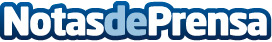 Matt Firor, director de The Elder Scrolls, desvela interesantes detalles sobre el juegoTras anunciar el nuevo capítulo anual de TESO, Gates of Oblivion, el veterano director desveló algunos detalles curiosos sobre el nacimiento de una de las sagas de videojuegos más jugadas en el mundo y los cambios que la boyante industria del videojuego ha experimentado en los últimos añosDatos de contacto:Laura Peñalba655684400Nota de prensa publicada en: https://www.notasdeprensa.es/matt-firor-director-de-the-elder-scrolls Categorias: Juegos Entretenimiento Gaming http://www.notasdeprensa.es